BATH AND NORTH EAST SOMERSET COUNCIL(VARIOUS ROADS, HUNSTRETE AND WOOLLARD) (20 M.P.H SPEED LIMIT) (30 M.P.H. SPEED LIMIT) (40 M.P.H. SPEED LIMIT) ORDER 2022 NOTICE is given that Bath and North East Somerset Council proposes to make an order under provisions contained in the Road Traffic Regulations Act 1984, the effect of which will be that it is prohibited to drive a motor vehicle at a speed exceeding 20 miles per hour, 30 miles per hour or 40 miles per hour on the lengths of road in Hunstrete and Woollard as listed in the schedules to this notice.  Full details of the proposal are contained in the draft order which, together with a map and a Statement of the Council’s Reasons for proposing to make the order, may be inspected at The One Stop Shops at The Hollies, High Street, Midsomer Norton and at the Keynsham Civic Centre, Market Walk, Keynsham during normal office hours. The proposal may also be viewed on the Council’s website by typing in 21-026 in the search box on the home page: www.bathnes.gov.uk/permanent-traffic-order-notices Objections and representations with respect to the proposal, together with the grounds on which they are made must be sent by 9th February 2022 either in writing to the Traffic Management Team at the address below, or by email to Traffic_Managementteam@bathnes.gov.uk. Please quote the title of the scheme (Various Roads, Hunstrete and Woollard) (20 M.P.H. Speed Limit) (30 M.P.H. Speed Limit) (40 M.P.H. Speed Limit) Order 2022 and the reference 21-026. Please note that all representations received may be considered in public by the Council and that the substance of any representations, together with the name and address of the person making it, could become available for public inspection.SCHEDULE 120 M.P.H Speed LimitHunstrete Lane 			From a point 505 metres north of its 							junction with A368 Main Road for a 							distance of 485 metres in a northly 							direction.Hunstrete Lane 			That length of Hunstrete Lane which 							extends from a point 85 metres north 						east of Woodborough Mill Lane in a 							north westerly direction to its junction 						with Publow Lane.Publow Lane  			From its junction with Hunstrete Lane 						for a distance of 295 metres in a 							westerly direction.Woollard Lane  			From its junction with Hunstrete Lane 						and Publow Lane for a distance of 90 						metres in a north westerly direction.SCHEDULE 230 M.P.H Speed LimitHunstrete Lane 			From a point 990 metres north of its junction 					with A368 Main Road for a distance of 2,231 					metres in a northly direction.Woodborough Mill Lane 		Entire length. SCHEDULE 340 M.P.H Speed LimitHunstrete Lane 			From its junction with A368 Main Road for a 					distance of 505 metres in a northly direction.Traffic Management TeamBath and North East Somerset CouncilLewis House, Manvers Street,Bath.BA1 1JGDated: 19th January 2022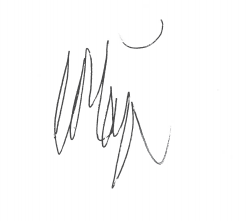  Chris Major Director of Place Management  Bath & North East Somerset Council